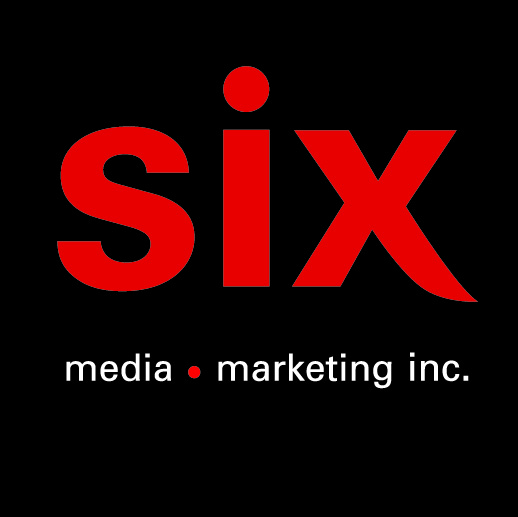 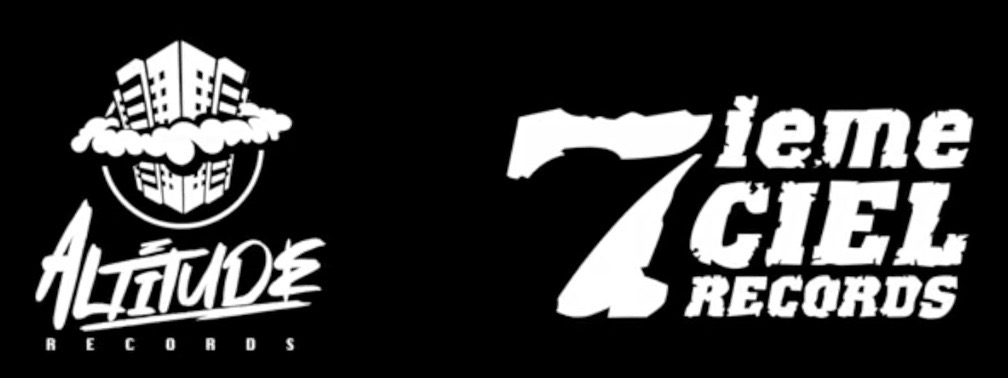 JAY JAYLa 4 direction Maizerets - Le EP disponible le 30 juin via Altitude Records & Disques 7ième CielMontréal, juin 2023 – Deux ans après la sortie de l’album Bloc 2000, le rappeur Jay Jay revient en force avec La 4 direction Maizerets, un ambitieux EP sous l'étiquette Altitude Records/Disques 7ième ciel à paraître le 30 juin. Ce projet présente un nouveau chapitre et un nouveau son pour le jeune de 14 ans. Avec des flows tous aussi originaux les uns que les autres, des mélodies et une structure non conventionnelle, chaque piste du EP se distingue. Jay Jay, fidèle à lui-même, écrit ses paroles et les interprète en puisant dans ses racines congolaises et en s'inspirant de plusieurs styles musicaux. Accompagné de ses fidèles acolytes et compositeurs, GEN1US, formé de Christophe Martin et Farfadet, qui signe à nouveau la trame musicale de cet EP, on y retrouve également son mentor Souldia, avec qui il collabore sur la pièce "CQTS". Cet extrait sera accompagné d'un vidéoclip qui mettra en valeur le fruit de leur collaboration. Le récipiendaire du Vidéoclip de l'année au Gala Dynastie 2023 qu'on verra lors du grand spectacle télévisé de la Fête Nationale se démarque déjà malgré son jeune âge comme un grand joueur de ce rap-jeu. Avec tous les succès obtenus par le jeune artiste jusqu'à maintenant, La 4 direction Maizerets démontre sans l’ombre d’un doute que le meilleur de Jay Jay reste à venir!Crédits: Bloc Boy Auteurs: Jay Baraka Malcom Amuli (Jay Jay) Compositeurs: GEN1US (Christophe Martin & Maxime Gabriel) Millionnaire Auteurs: Jay Baraka Malcom Amuli (Jay Jay) Compositeurs: GEN1US (Christophe Martin & Maxime Gabriel Fake Auteurs: Jay Baraka Malcom Amuli (Jay Jay) Compositeurs: GEN1US (Christophe Martin & Maxime Gabriel) Qu’est-ce que tu vas faire Auteurs: Jay Baraka Malcom Amuli (Jay Jay) Compositeurs: GEN1US (Christophe Martin & Maxime Gabriel) CQTS Auteurs: Jay Baraka Malcom Amuli (Jay Jay), Elena Alexandra Copos (Trei Ochi), Kevin St Laurent (Souldia) Compositeurs: GEN1US (Christophe Martin & Maxime Gabriel) S’évader Auteurs: Jay Baraka Malcom Amuli (Jay Jay) Compositeurs: GEN1US (Christophe Martin & Maxime Gabriel)999 Auteurs: Jay Baraka Malcom Amuli (Jay Jay) Compositeurs: GEN1US (Christophe Martin & Maxime Gabriel) Source : Disques 7ième CielInformation : Simon Fauteux / Patricia ClavelClip: 